STORM DAY WORKMath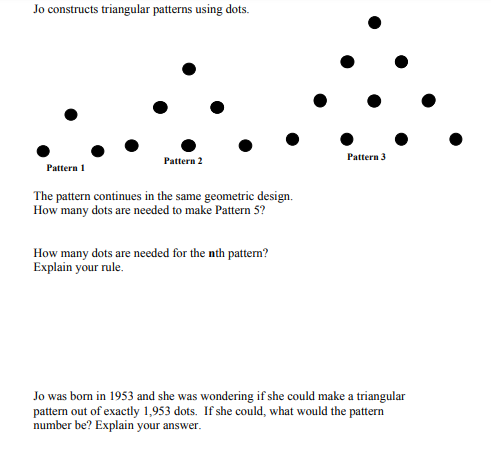 